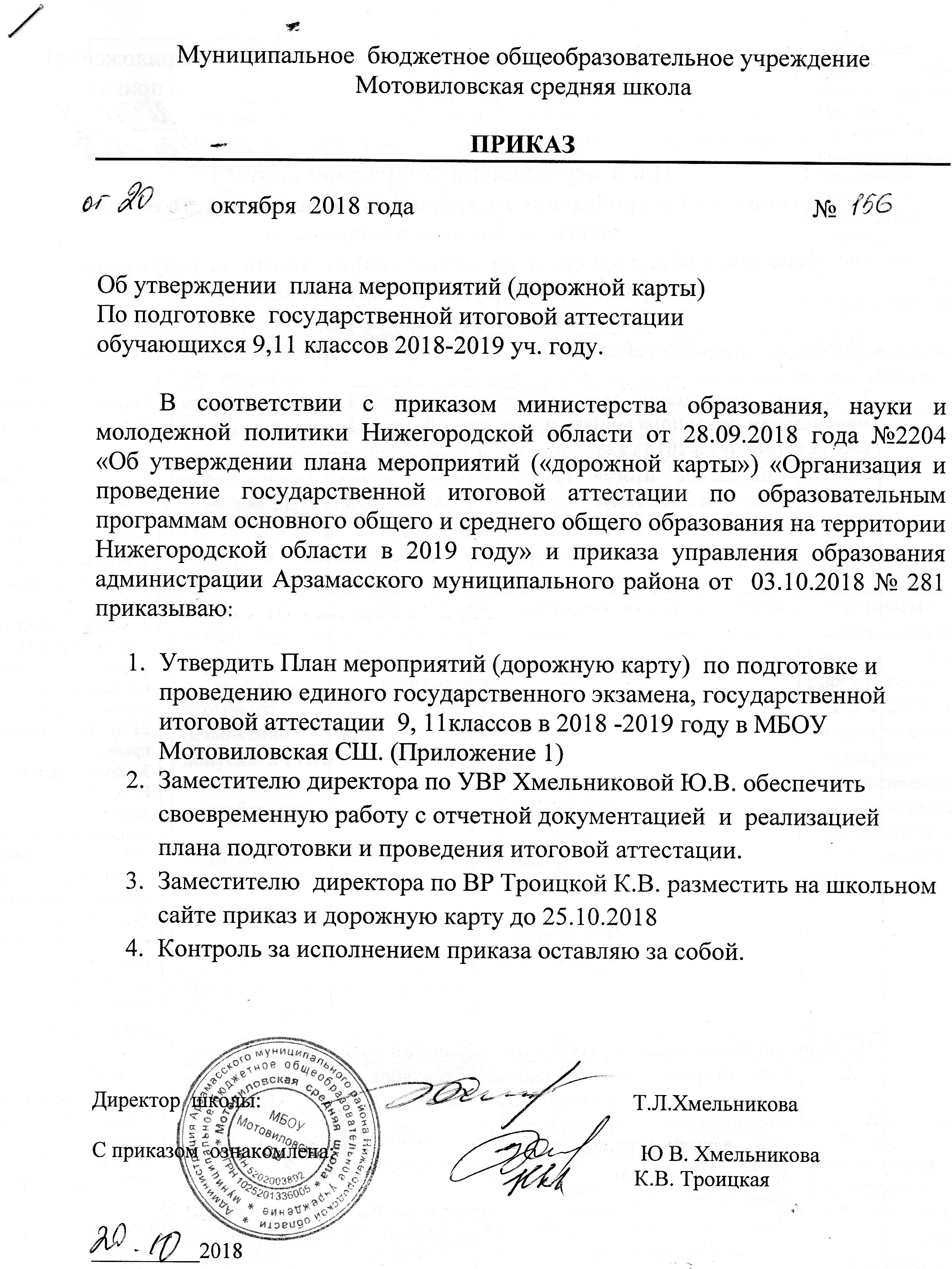 Приложение1 к приказу от ___________ №________ План мероприятий ("дорожная карта") "Организация и проведение государственной итоговой аттестации по образовательным программам основного общего и среднего общего образования в 2018-2019 учебном году"____№ п/пМероприятияСрокиОтветственные исполнителиПоказатели, результаты I. Анализ проведения государственной итоговой аттестации по образовательным программам основного общего и среднего общего образования (далее – ГИА-9 и ГИА-11 соответственно) в 2018 годуI. Анализ проведения государственной итоговой аттестации по образовательным программам основного общего и среднего общего образования (далее – ГИА-9 и ГИА-11 соответственно) в 2018 годуI. Анализ проведения государственной итоговой аттестации по образовательным программам основного общего и среднего общего образования (далее – ГИА-9 и ГИА-11 соответственно) в 2018 годуI. Анализ проведения государственной итоговой аттестации по образовательным программам основного общего и среднего общего образования (далее – ГИА-9 и ГИА-11 соответственно) в 2018 годуI. Анализ проведения государственной итоговой аттестации по образовательным программам основного общего и среднего общего образования (далее – ГИА-9 и ГИА-11 соответственно) в 2018 году1.1.Подведение итогов ГИА-9 и ГИА-11 в 2018 году:август 2018 годаПедагогический совет №1 1. Средний результат ГИА-9 в форме основного государственного экзамена (далее – ОГЭ) по учебным предметам.2. Средний балл по итогам ГИА-11 в форме единого государственного экзамена (далее – ЕГЭ) по учебным предметам.3. Доля участников ЕГЭ, не преодолевших минимальный порог по учебным предметам, от общего количества участников ЕГЭ.4. Количество участников ЕГЭ, получивших  максимальный  результат ЕГЭ.II. Меры по повышению качества преподавания учебных предметовII. Меры по повышению качества преподавания учебных предметовII. Меры по повышению качества преподавания учебных предметовII. Меры по повышению качества преподавания учебных предметовII. Меры по повышению качества преподавания учебных предметов2.1Корректировка планов работы школьных методических объединений учителей по общеобразовательным предметам, по которым проводится ГИА.сентябрь – октябрь 2018 годаРуководители ШМОСравнение  среднего балла по итогам ЕГЭ по учебным предметам со средним баллом ЕГЭ прошлого года.2.2Посещение консультаций для учителей-математики по вопросам решения заданий КИМ ЕГЭ повышенного и высокого уровня сложности на базе АФ ННГУ им. Н.И. Лобачевского1 раз в месяц в течение учебного года Руководители ШМОПовышение методической и профессиональной грамотности преподавателей, соответствие качества образования ФК ГОС среднего общего образования2.2Участие учителей в  районных семинарах-практикумах по актуальным вопросам подготовки обучающихся к ГИАв течение учебного годаУчителя - предметникиПовышение методической и профессиональной грамотности преподавателей, соответствие качества образования ФК ГОС среднего общего образованияIII. Нормативно-правовое обеспечениеIII. Нормативно-правовое обеспечениеIII. Нормативно-правовое обеспечениеIII. Нормативно-правовое обеспечениеIII. Нормативно-правовое обеспечение3.1.Издание приказов управления  образования администрации Арзамасского муниципального района Нижегородской области по вопросам организации и проведения ГИА-9, ГИА -11:Издание приказов управления  образования администрации Арзамасского муниципального района Нижегородской области по вопросам организации и проведения ГИА-9, ГИА -11:Издание приказов управления  образования администрации Арзамасского муниципального района Нижегородской области по вопросам организации и проведения ГИА-9, ГИА -11:Издание приказов управления  образования администрации Арзамасского муниципального района Нижегородской области по вопросам организации и проведения ГИА-9, ГИА -11:3.1.1.О назначении ответственного координатора при подготовке и проведении государственной итоговой аттестациисентябрь – октябрь 20183.1.2.Об организации и проведении итогового собеседования по русскому языкуноябрь-декабрь 20183.1.3.об организации информационного обеспечения ГИА-11 октябрь-ноябрь 2018 годаЗаместитель директора по УВРРезультаты самодиагностики уровня организации ЕГЭ в 2019 году в соответствии с критериями эффективности организационно-технологического обеспечения ЕГЭ.3.1.4.о подготовке и проведении итогового сочинения (изложения) как условия допуска  к ГИА-11:- декабрьский срок- февральский срок-майский срококтябрь-ноябрь 2018 годаянварь 2019 годаапрель 2019 годаЗаместитель директора по УВРРезультаты самодиагностики уровня организации ЕГЭ в 2019 году в соответствии с критериями эффективности организационно-технологического обеспечения ЕГЭ.3.2.Представление для утверждения персонального состава организаторов в ППЭ для проведения ГИА-11 в форме ЕГЭ:- основной периодмарт 2019 годаЗаместитель директора по УВРРезультаты самодиагностики уровня организации ЕГЭ в 2019 году в соответствии с критериями эффективности организационно-технологического обеспечения ЕГЭ.3.4Ознакомление всех участников ГИА с обновленными методическими рекомендациями, инструкциями по подготовке и проведению ГИА-9 и ГИА-11в течение года по мере необходимостизаместитель директора по УВР Анализ организации и проведения ГИА-9 и ГИА-11 по итогам экзаменационной кампании 2019 годаIV.Обучение лиц, привлекаемых к проведению ГИА-9 и ГИА-11IV.Обучение лиц, привлекаемых к проведению ГИА-9 и ГИА-11IV.Обучение лиц, привлекаемых к проведению ГИА-9 и ГИА-11IV.Обучение лиц, привлекаемых к проведению ГИА-9 и ГИА-11IV.Обучение лиц, привлекаемых к проведению ГИА-9 и ГИА-114.Организация и проведение обучения: Организация и проведение обучения: Организация и проведение обучения: Организация и проведение обучения: 4.1.Председателей и заместителей председателей предметных подкомиссийдекабрь 2018согласно графикузам. директора по УВРПоказатели статистико-аналитического отчета о результатах ЕГЭ в Нижегородской области4.2.учителей-предметников по вопросам подготовки обучающихся к ГИА-9 и ГИА-11по расписанию курсовой подготовки НИРОзам. директора по УВРПоказатели статистико-аналитического отчета о результатах ЕГЭ в Нижегородской области (письмо  ФГБНУ ФИПИ от 29.06.2016 №10-440), а также отчетов ОМС о результатах ЕГЭ4.3.участников ЕГЭ по правилам заполнения бланков ЕГЭ и технологии проведения ГИА-11 в ППЭ октябрь 2018 года -апрель 2019 годазам. директора по УВРОтсутствие нарушений в ходе организации и проведения экзаменационной кампании 2019 года4.4.участников ОГЭ по правилам заполнения бланков ОГЭ и технологии проведения ГИА-9 в ППЭапрель-май 2019 годазам. директора по УВРОтсутствие нарушений в ходе организации и проведения экзаменационной кампании 2019 годаV5.Организационное сопровождениеV5.Организационное сопровождениеV5.Организационное сопровождениеV5.Организационное сопровождениеV5.Организационное сопровождение5.1.ГИА-9ГИА-9ГИА-9ГИА-95.1.1Сбор предварительной информации о планируемом количестве участников ГИА-9 в 2018 году из числа:- выпускников общеобразовательных организаций текущего учебного года;октябрь 2018 годазам. директора по УВРСвоевременное формирование РИС в рамках организации ГИА-9 в 2019 году5.1.2Сбор данных для формирования и ведение муниципальной информационной системы ГИА-9 в 2019 году:- сведения об обучающихся, освоивших образовательные программы основного общего образования (в соответствии с постановлением Правительства Российской Федерации от 31.08.2013        № 755):а) фамилия, имя, отчество, реквизиты документа, удостоверяющего личность, образовательная организация, класс, форма обучения, уровень общего образования;б) форма ГИА-9 перечень учебных предметов, выбранных для сдачи;  в) отнесение обучающихся к категории лиц с ограниченными возможностями здоровья, детей-инвалидов и инвалидов;г)наличие допуска у обучающегося к ГИА -9до 20 января 2019 годадо 5 марта 2019 годав течение 2-х дней со дня принятия ОО соответствующегорешениязам. директора по УВРСвоевременное формирование РИС в рамках организации ГИА-9 в 2019 году5.2.Организация и проведение итогового собеседования по русскому языку (далее – ИС РЯ) как допуска к ГИА-9 в 2019 годуОрганизация и проведение итогового собеседования по русскому языку (далее – ИС РЯ) как допуска к ГИА-9 в 2019 годуОрганизация и проведение итогового собеседования по русскому языку (далее – ИС РЯ) как допуска к ГИА-9 в 2019 годуСвоевременное формирование РИС в рамках организации ГИА-9 в 2019 году5.2.1.Участие в тренировочном мероприятии по организации и проведению ИС РЯноябрь 2018 годазам. директора по УВРСвоевременное формирование РИС в рамках организации ГИА-9 в 2019 году5.2.2.Проведение ИС РЯОсновной срокДополнительный срок13 февраля 2019 года13 марта 2019 года6 мая 2019 годазам. директора по УВРСвоевременное формирование РИС в рамках организации ГИА-9 в 2019 году5.3Организация общественного наблюдения в период проведения ГИА-9Организация общественного наблюдения в период проведения ГИА-9Организация общественного наблюдения в период проведения ГИА-9Организация общественного наблюдения в период проведения ГИА-95.3.1.Подготовка  документов к аккредитации общественных наблюдателейВ период экзаменационной кампании 2019 годазам. директора по УВР5.4Обеспечение организованной подготовки и качественного проведения ГИА-9Обеспечение организованной подготовки и качественного проведения ГИА-9Обеспечение организованной подготовки и качественного проведения ГИА-9Обеспечение организованной подготовки и качественного проведения ГИА-95.4.1.участие в  экзаменах по обязательным  предметам и предметам по выборуВ соответствии с единым расписанием, утвержденным Минобрнауки РФУправление образования5.5ГИА-11ГИА-11ГИА-11ГИА-115.5.1Сбор предварительной информации о планируемом количестве участников ГИА-11 в формах ЕГЭ и ГВЭ в 2019 году.Формирование муниципальной части региональной информационной системы (далее – РИС) в части  составления списков участников ЕГЭ и ГВЭ-11:Сбор предварительной информации о планируемом количестве участников ГИА-11 в формах ЕГЭ и ГВЭ в 2019 году.Формирование муниципальной части региональной информационной системы (далее – РИС) в части  составления списков участников ЕГЭ и ГВЭ-11:Сбор предварительной информации о планируемом количестве участников ГИА-11 в формах ЕГЭ и ГВЭ в 2019 году.Формирование муниципальной части региональной информационной системы (далее – РИС) в части  составления списков участников ЕГЭ и ГВЭ-11:Сбор предварительной информации о планируемом количестве участников ГИА-11 в формах ЕГЭ и ГВЭ в 2019 году.Формирование муниципальной части региональной информационной системы (далее – РИС) в части  составления списков участников ЕГЭ и ГВЭ-11:обучающихся 11 классов ООдо 1 декабря 2018 годав соответствии с планом-графиком внесения сведений в федеральную и региональную информационные системы, разработанным ФГБУ "Федеральный центр тестирования" (далее -  ФГБУ ФЦТ)зам. директора по УВРСвоевременное формирование  РИС в рамках организации ГИА-11 в 2019 году5.6.Организация и проведение итогового сочинения (изложения) как условия допуска к ГИА-11Организация и проведение итогового сочинения (изложения) как условия допуска к ГИА-11Организация и проведение итогового сочинения (изложения) как условия допуска к ГИА-11Организация и проведение итогового сочинения (изложения) как условия допуска к ГИА-115.6.1Проведение пробного сочинения (изложения)  в ООоктябрь 2018 годазам. директора по УВРАнализ организации и проведения итогового сочинения (изложения) как условия допуска к ГИА-11 в 2019 году5.6.2Формирование базы данных участников итогового сочинения (изложения) (далее – ИС(И))ноябрь 2018 годазам. директора по УВРАнализ организации и проведения итогового сочинения (изложения) как условия допуска к ГИА-11 в 2019 году5.6.3Внесение изменений в базу данных участников ИС(И)январь, апрель, май 2019 годаза две недели до проведения ИС(И) в дополнительные срокизам. директора по УВРАнализ организации и проведения итогового сочинения (изложения) как условия допуска к ГИА-11 в 2019 году5.6.4Проведение ИС(И):- основной срок-дополнительные срокидекабрь 2018 годафевраль 2019 годамай 2019 годазам. директора по УВРАнализ организации и проведения итогового сочинения (изложения) как условия допуска к ГИА-11 в 2019 году5.6.5Подготовка аналитических материалов по промежуточным итогам и окончательным результатам проведения ИС(И)январь, март, июнь 2019 годазам. директора по УВРАнализ организации и проведения итогового сочинения (изложения) как условия допуска к ГИА-11 в 2019 году5.7.Обеспечение организованной подготовки  и качественного проведения ГИА-11Обеспечение организованной подготовки  и качественного проведения ГИА-11Обеспечение организованной подготовки  и качественного проведения ГИА-11Обеспечение организованной подготовки  и качественного проведения ГИА-115.7.1Участие в тренировочных мероприятиях, апробациях по применению актуальных технологий для проведения ЕГЭПо графику РособрнадзораУправление образования5.7.2Участие в мероприятиях в рамках Всероссийской акции «Единый день сдачи ЕГЭ родителями»Февраль 2019 годаКл рук-ль 11 класса5.7.3Участие в мероприятиях тий в рамках Всероссийской акции «100 баллов для Победы»Март-апрель 2019 годазам. директора по УВР5.7.4Участие в мероприятиях в рамках Всероссийской акции «Я сдам ЕГЭ!»Апрель 2019 годазам. директора по УВР5.7.5Участие в ЕГЭ по обязательным предметам и предметам по выборув соответствии с единым расписанием, утвержденным Министерством образования и науки Российской Федерациизам. директора по УВРVI.Мероприятия по информационному сопровождению ГИАVI.Мероприятия по информационному сопровождению ГИАVI.Мероприятия по информационному сопровождению ГИАVI.Мероприятия по информационному сопровождению ГИАVI.Мероприятия по информационному сопровождению ГИА6.1.Организация работы по информированию о процедурах проведения ГИА участников экзаменов и их родителей (законных представителей), ведение раздела ГИА - 2019 на официальном сайте Управления образования  Арзамасского района Нижегородской областиОрганизация работы по информированию о процедурах проведения ГИА участников экзаменов и их родителей (законных представителей), ведение раздела ГИА - 2019 на официальном сайте Управления образования  Арзамасского района Нижегородской областиОрганизация работы по информированию о процедурах проведения ГИА участников экзаменов и их родителей (законных представителей), ведение раздела ГИА - 2019 на официальном сайте Управления образования  Арзамасского района Нижегородской областиОрганизация работы по информированию о процедурах проведения ГИА участников экзаменов и их родителей (законных представителей), ведение раздела ГИА - 2019 на официальном сайте Управления образования  Арзамасского района Нижегородской области6.1.1.Размещение информации  о ГИА -2019 на официальном сайте школывесь период проведения экзаменационной кампании 2019 годазам. директора по УВР, зам директора по ВРАнализ организации и проведения ГИА, в том числе соблюдение сроков ведения РИС, отсутствие нарушений Порядка проведения ГИА.6.1.2.Изучение информационно-инструктивных писем в общеобразовательные учреждения по вопросам организации информирования участников ГИА,  родителей (законных представителей)  о порядке проведения и сроках экзаменационной кампании 2019 годаноябрь 2018 годазам. директора по УВРАнализ организации и проведения ГИА, в том числе соблюдение сроков ведения РИС, отсутствие нарушений Порядка проведения ГИА.6.1.3.Размещение информации на информационных стенде в общеобразовательных учреждениях по вопросам организации, проведения ГИАвесь период проведения экзаменационной кампании 2019 годазам. директора по УВРАнализ организации и проведения ГИА, в том числе соблюдение сроков ведения РИС, отсутствие нарушений Порядка проведения ГИА.6.2.Организация работы "горячих линий" по вопросам ГИА Организация работы "горячих линий" по вопросам ГИА Организация работы "горячих линий" по вопросам ГИА Организация работы "горячих линий" по вопросам ГИА 6.2.1.Телефонные "горячие линии", в том числе:- по вопросам ГИА-9- по вопросам ГИА-11в период подготовки и проведения ГИА-11 в соответствии с приказом министерства образования Нижегородской области "Об организации информационного обеспечения ГИА"зам. директора по УВРАнализ организации и проведения ГИА, в том числе отсутствие нарушений Порядка проведения ГИА.